                                                  Lot  No.  ________                      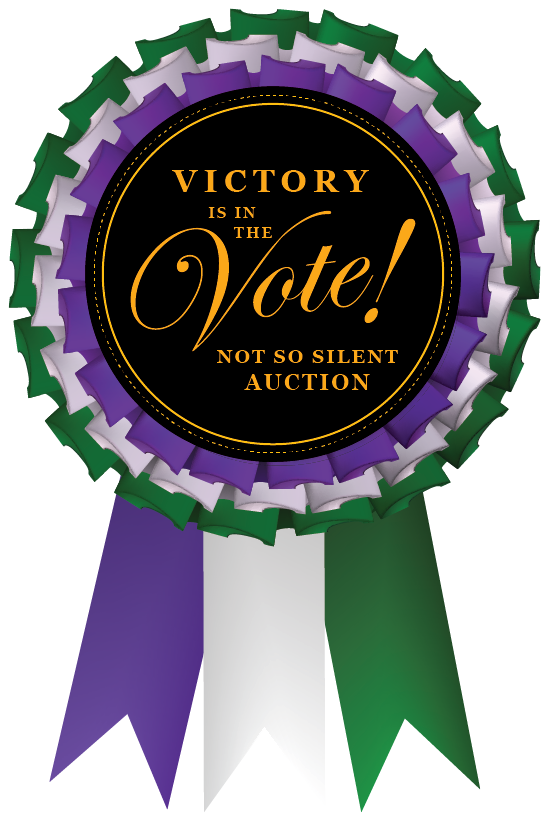    The FAWCO Foundation           ‘NOT SO SILENT’           SILENT AUCTION    Item Information Sheet							                                                                      Thank you for donating an item to our ‘Not So Silent’ Silent Auction*, which will be held on Saturday, March 21, 2020, at the FAWCO Interim Conference in Luxembourg. Please complete one information sheet per item and email it to silentauction@fawcofoundation.org.Description of Item:Estimated Value of Item (in US Dollars):  Please check the appropriate box with an x:PLEASE NOTE: WE THANK YOU FOR YOUR DONATION AND ARE VERY GRATEFUL FOR YOUR SUPPORT.  IN ORDER TO ENSURE THAT WE ALL ENJOY THE SILENT AUCTION, WE ASK THAT YOU DONATE NO MORE THAN 2 ITEMS TO THE SILENT AUCTION.* The FAWCO Foundation reserves the right to move the above-donated item from the Silent Auction to the Live Auction or to the Ballot Boxes, if deemed appropriate.Name of Donor: FAWCO Club:Email Address:I will bring the item to the Silent Auction desk in Luxembourg.I am donating a gift certificate or voucher; it will be sent via (FILL IN HERE).I have given the item to (NAME HERE) to take to the Silent Auction desk in Luxembourg.